Blue Room May 2021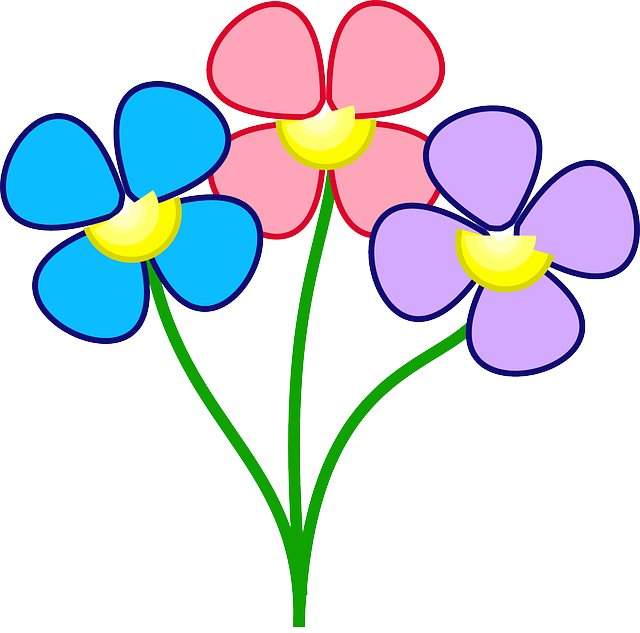 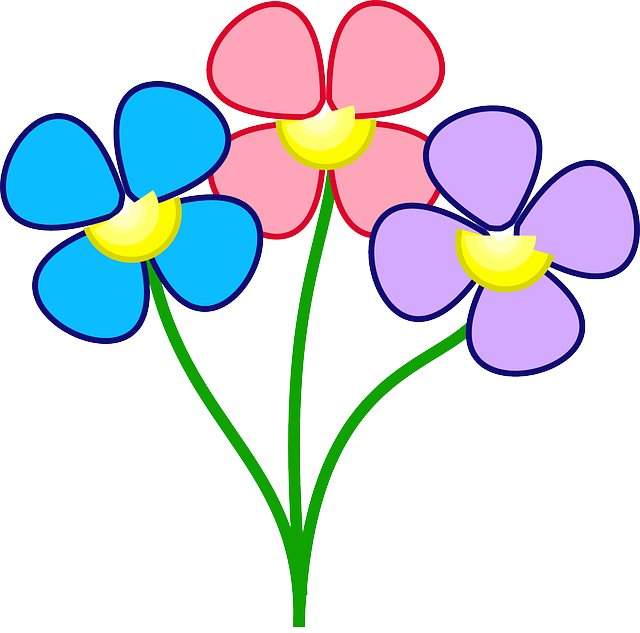 SunMonTueWedThuFriSat2345678May Flowers for Mom’sFlower WreathHandprint FlowerColor a Flower GardenCreate a Paper Flower BouquetTissue Paper Flower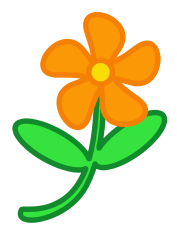 9101112131415Happy Mother’s DaySpring Is In The AirHandprint Baby Bird NestTissue Paper Spring TreeDecorate A KiteColor A BirdCreate A Birds Nest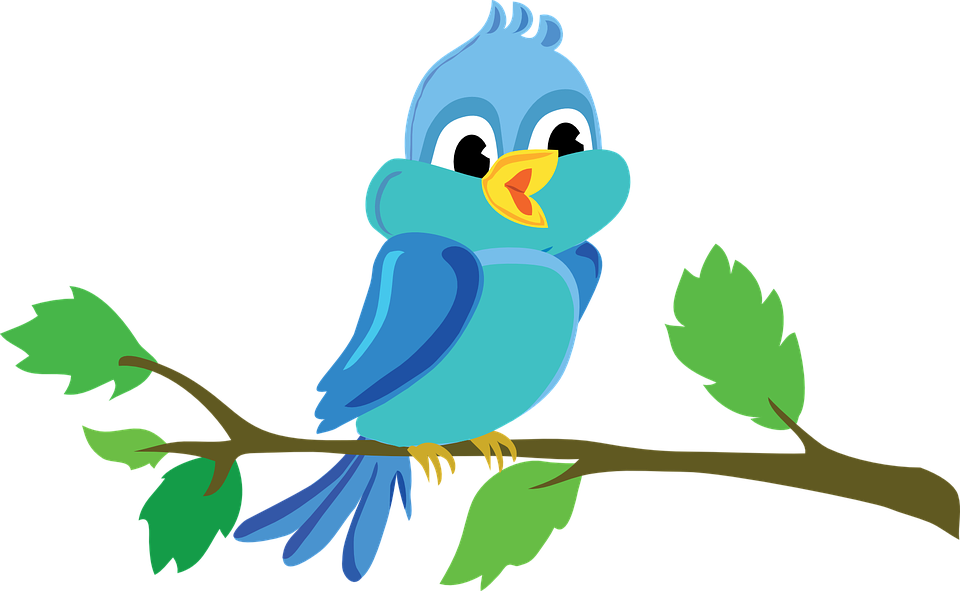 16171819202122On The FarmMuddy PigBuild a Tractor Fingerprint SheepCow HandprintPaper Plate chicken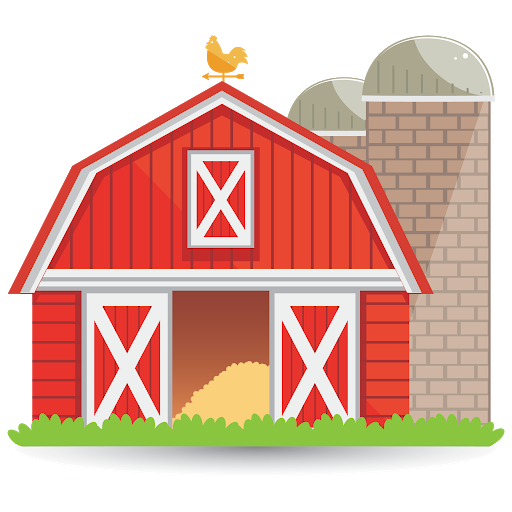 23242526272829Happy CampersFoil Paint a campfireIn a tentLast CLC Culver’s Night 5-8pmMake a Paper S’moreMake & Decorate a CamperLantern Suncatcher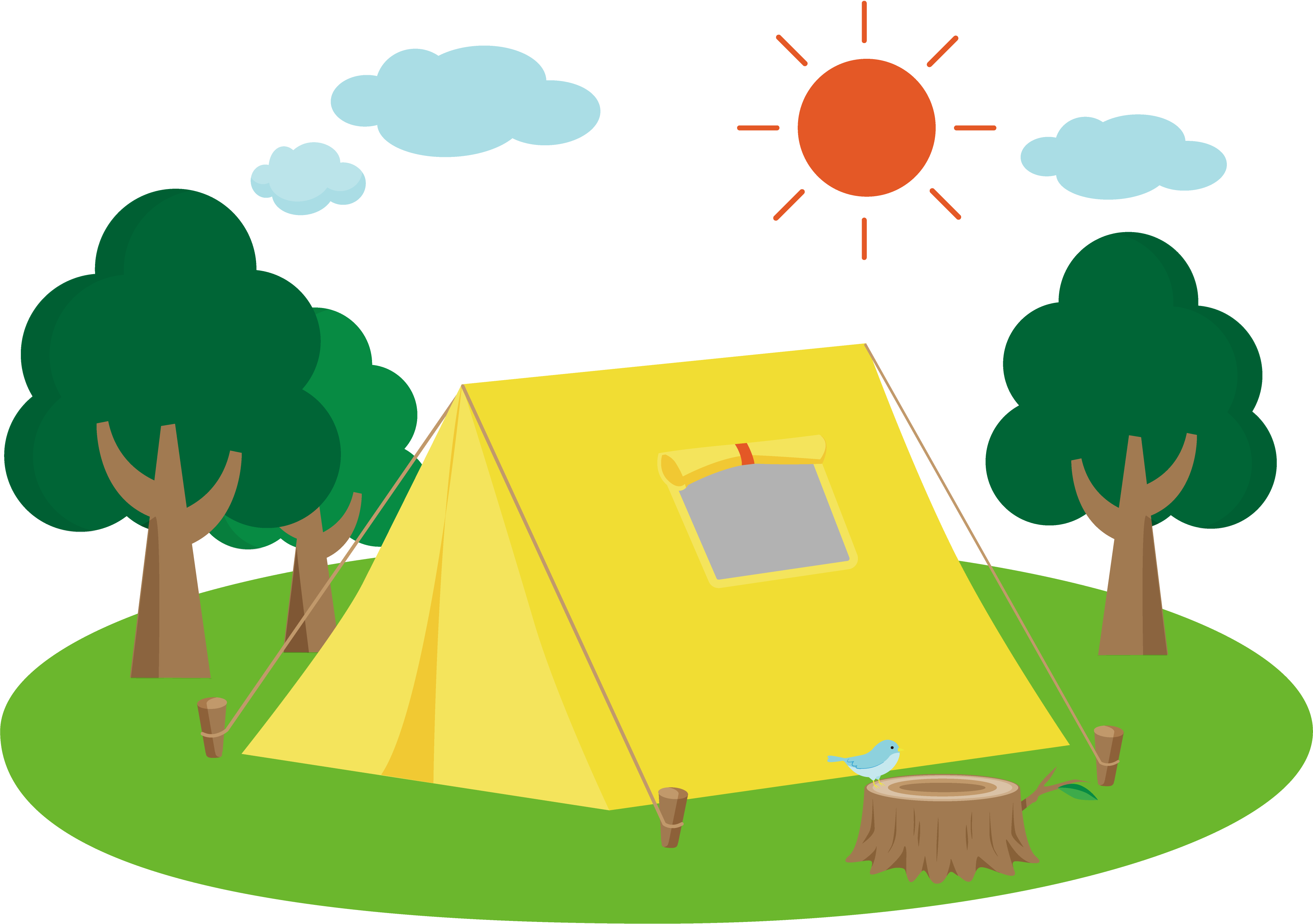 3031CLC Closed for Memorial Day